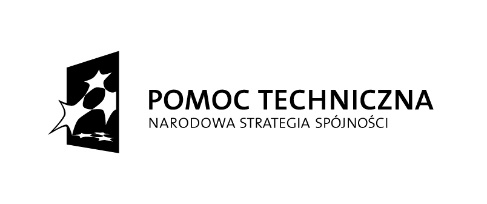 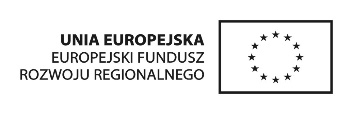 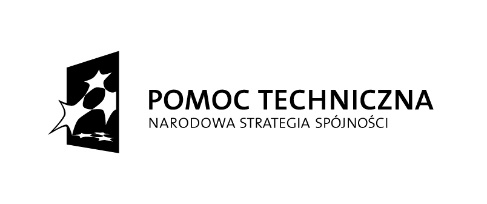 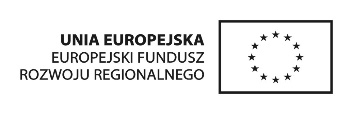      Brzeg, dnia 25 lutego 2015 rokuOR.IV.042.7.2014  							dot. postępowania na zadanie pn.:„Opracowanie dokumentacji technicznych na zadania inwestycyjne: z zakresu „Zielone Inwestycje Gminy Olszanka” oraz na zadania z zakresu poprawy systemu komunikacyjnego poprzez remont i przebudowę dróg gminnych i wewnętrznych na terenie Gminy Olszanka (XI części)”Część I – „Kompleksowa termomodernizacja budynku PZSP w Olszance” (organizowanego w trybie przetargu nieograniczonego)Działając w oparciu o art. 92 ustawy z dnia 29 stycznia 2004r. Prawo zamówień publicznych (t.j. Dz. U. z 2013r., poz. 907 ze zm.) Zamawiający- Burmistrz Brzegu- informuje, że decyzją Komisji Przetargowej z dnia 24 lutego 2015r. wybrał jako najkorzystniejszą ofertę nr 19, złożoną przez SOLARSYSTEM s.c. Łapa J. Olesek W, Skorut-Nawara E. ul. Słowackiego 42, 32-400 Myślenice, za cenę łączną:netto:   15 000,00 zł,  brutto: 18 450,00 zł Najkorzystniejsza oferta uzyskała największą łączną ilość punktów- 100 pkt w kryteriach: cena -95% oraz dodatkowy okres rękojmi- 5%. W przedmiotowym postępowaniu złożone zostały następujące oferty niepodlegające odrzuceniu:					Burmistrz BrzeguJerzy WrębiakNumer ofertyNazwa WykonawcyLiczba pkt w kryterium cena- 95%Dodatkowy okres rękojmi - 5%Łączna ilość punktów15Przedsiębiorstwo Produkcyjno-Usługowo-Handlowe „VITARO”Wojciech JędrzejczykDziepółć 3, 97-500 Radomsko25,91 pkt0 pkt25,91 pkt19SOLARSYSTEM s.c. Łapa J., Olesek W., Skorut-Nawara E.Ul. Słowackiego 42, 32-400 Myślenice95 pkt5 pkt100 pkt23ASPEKT Sp. z o.o.Ul. Chopina 96, 43-600 Jaworzno47,5 pkt5 pkt52,5 pkt